РЕШЕНИЕ  Совета сельского поселения Уршакский сельсовет муниципального района Аургазинский район  Республики БашкортостанОб утверждении Соглашениямежду органами местного самоуправления муниципального района Аургазинский район Республики Башкортостан и сельского поселения Уршакский сельсовет муниципального района Аургазинский район Республики Башкортостан о передаче сельскому поселению части полномочий муниципального района	В соответствии с Федеральным законом от 6 октября 2003 года № 131-ФЗ «Об общих принципах организации местного самоуправления в Российской Федерации», руководствуясь Законом Республики Башкортостан от 18 марта2005 года № 162-з «О местном самоуправлении в Республике Башкортостан», Совет сельского поселения Уршакский сельсовет муниципального района Аургазинский район Республики Башкортостан решил:1. Утвердить Соглашение между органами местного самоуправления муниципального района Аургазинский район Республики Башкортостан и сельского поселения Уршакский сельсовет муниципального района Аургазинский район Республики Башкортостан о передаче сельскому поселению части полномочий муниципального района, согласно приложению.2. Настоящее решение вступает в силу с 1 января 2018 года.3. Настоящее решение обнародовать в здании Администрации и разместить на официальном сайте муниципального района Аургазинский район  Республики Башкортостан (www.ursaksky.ru).Глава сельского поселенияУршакский сельсоветМР Аургазинский район РБ                                                                 Р.И. Абдрахмановс. Староабсалямово22 декабря 2017 года№ 25/5Соглашениемежду органами местного самоуправления муниципального районаАургазинский район Республики Башкортостан и сельского поселения Уршакский сельсовет муниципального района Аургазинский район Республики Башкортостан о передаче сельскому поселению части полномочий муниципального района	Совет муниципального района Аургазинский район Республики Башкортостан, именуемый в дальнейшем Район, в лице председателя Совета муниципального района Аургазинский район Республики Башкортостан Худайбердина Минуллы Шайхлисламовича, действующего на основании Устава, с одной стороны, и Совет сельского поселения Уршакский сельсовет муниципального района Аургазинский район Республики Башкортостан, именуемый в дальнейшем Поселение, в лице главы сельского поселения Уршакский сельсовет муниципального района Аургазинский район Республики Башкортостан Абдрахманова Рамиля Исмагиловича, действующего на основании Устава, с другой стороны, заключили настоящее Соглашение о нижеследующем:Предмет Соглашения1.1. В соответствии с настоящим Соглашением Район передает Поселению часть полномочий по вопросу «Дорожная деятельность в отношении автомобильных дорог местного значения в границах населенных пунктов поселения и обеспечение безопасности дорожного движения на них, включая создание и обеспечение функционирования парковок (парковочных мест), осуществление муниципального контроля за сохранностью автомобильных дорог местного значения в границах населенных пунктов поселения, а также осуществление иных полномочий в области использования автомобильных дорог и осуществления дорожной деятельности в соответствии с законодательством Российской Федерации».1.2. В рамках исполнения переданных по настоящему Соглашению полномочий Поселение обеспечивает:1) осуществление муниципального контроля за обеспечением сохранности автомобильных дорог местного значения (согласно приложению № 1);2) разработка основных направлений инвестиционной политики в области развития автомобильных дорог местного значения;3) принятие решений об использовании на платной основе автомобильных дорог общего пользования местного значения, участков указанных автомобильных дорог и о прекращении такого использования;3.1) принятие решений о создании и об использовании на платной основе парковок (парковочных мест), расположенных на автомобильных дорогах общего пользования местного значения, и о прекращении такого использования;3.2) установление порядка создания и использования, в том числе на платной основе, парковок (парковочных мест), расположенных на автомобильных дорогах общего пользования местного значения;3.3) установление размера платы за пользование на платной основе парковками (парковочными местами), расположенными на автомобильных дорогах общего пользования местного значения;4) определение методики расчета и максимального размера платы за проезд транспортных средств по платным автомобильным дорогам общего пользования местного значения, платным участкам указанных автомобильных дорог, за пользование на платной основе парковками (парковочными местами), расположенными на автомобильных дорогах общего пользования местного значения;5) утверждение перечня автомобильных дорог общего пользования местного значения, перечня автомобильных дорог необщего пользования местного значения;6) осуществление дорожной деятельности в отношении автомобильных дорог местного значения;7) определение размера вреда, причиняемого транспортными средствами, осуществляющими перевозки тяжеловесных грузов, при движении по автомобильным дорогам общего пользования местного значения;8) установление стоимости и перечня услуг по присоединению объектов дорожного сервиса к автомобильным дорогам общего пользования местного значения;9) использование автомобильных дорог при организации и проведении мероприятий по гражданской обороне, мобилизационной подготовке в соответствии с законодательством Российской Федерации, ликвидация последствий чрезвычайных ситуаций на автомобильных дорогах в соответствии с законодательством Российской Федерации в области защиты населения и территорий от чрезвычайных ситуаций;10) информационное обеспечение пользователей автомобильными дорогами общего пользования местного значения;11) утверждение нормативов финансовых затрат на капитальный ремонт, ремонт, содержание автомобильных дорог местного значения и правил расчета размера ассигнований местного бюджета на указанные цели;12) осуществление иных полномочий, отнесенных федеральными законами, законами Республики Башкортостан к полномочиям органов местного самоуправления.Права и обязанности СторонВ целях реализации настоящего Соглашения Район обязан:2.1.1. Предусматривать в бюджете муниципального района Аургазинский район Республики Башкортостан на очередной финансовый год и плановый период расходы на предоставление переданных полномочий в очередном финансовом году и плановом периоде.2.1.2. Передать Поселению в порядке, установленном настоящим Соглашением финансовые средства на реализацию переданных полномочий.2.1.3. По запросу Поселения своевременно и в полном объеме предоставлять информацию в целях реализации Поселением переданных полномочий.2.1.4. Осуществлять контроль за осуществлением Поселением переданных полномочий, а также за целевым использованием предоставленных финансовых средств для реализации переданных полномочий.2.1.5. Требовать возврата предоставленных финансовых средств на осуществление переданных полномочий в случаях их нецелевого использования Поселением, а также неисполнения Поселением переданных полномочий.2.1.6. Взыскивать в установленном законом порядке использованные не по назначению средства, предоставленные на осуществление полномочий, предусмотренных статьей 1.1 настоящего Соглашения.2.2. В целях реализации настоящего соглашения Район вправе:2.2.1. Участвовать в совещаниях, проводимых Поселением по вопросам реализации переданных полномочий.2.2.2. Вносить предложения и рекомендации по повышению эффективности реализации переданных полномочий.2.3. В целях реализации настоящего Соглашения Поселение обязано:2.3.1. Своевременно, качественно, добросовестно и в полном объеме выполнять обязательства по осуществлению переданных полномочий, указанных в пункте 1.1 настоящего Соглашения, в соответствии с законодательством Российской Федерации, законодательством Республики Башкортостан и настоящим соглашением с учетом потребностей и интересов муниципального района Аургазинский район за счет финансовых средств, предоставляемых Районом, а так же дополнительно использовать собственные материальные ресурсы и финансовые средства.2.3.2. Представлять документы и иную информацию, связанную с выполнением переданных полномочий, не позднее 15 дней со дня получения письменного запроса.2.3.3. Обеспечивать условия для беспрепятственного проведения Районом проверок осуществления переданных полномочий и использования предоставленных финансовых средств.2.4. В целях реализации настоящего соглашения Поселение вправе:2.4.1. Запрашивать у Района информацию, необходимую для реализации переданных полномочий.2.4.2. Предоставлять Району предложения по ежегодному объему финансовых средств, предоставляемых бюджету сельского поселения Уршакский сельсовет муниципального района Аургазинский район Республики Башкортостан для осуществления переданных полномочий.3. Порядок определения объема и предоставления финансовых средств для осуществления переданных полномочий3.1. Финансовые средства для реализации переданных полномочий предоставляются Районом Поселению в форме иных межбюджетных трансфертов.3.2. Объем иных межбюджетных трансфертов, необходимых для осуществления передаваемых полномочий Поселению определяется в соответствии с Методикой расчета нормативов расходов в сфере дорожной деятельности в отношении автомобильных дорог общего пользования местного значения, применяемых при расчетах межбюджетных трансфертов,утвержденной решением Совета муниципального района  Аургазинский район от 24 декабря 2014 года № 24/8.3.3. Финансовые средства, передаваемые Поселению на реализацию переданных полномочий, носят целевой характер и не могут быть использованы на другие цели.3.4. В случае нецелевого использования Поселением финансовых средств, если данный факт установлен уполномоченными контрольными органами, финансовые средства подлежат возврату в бюджет Района по его требованию.4. Основания и порядок прекращения Соглашения4.1. Настоящее Соглашение вступает в силу после его подписания и утверждения Районом и Поселением.4.2. Настоящее Соглашение может быть прекращено, в том числе досрочно:	по соглашению Сторон;	в одностороннем порядке без обращения в суд, в случае изменения федерального законодательства, в связи с которым реализация переданных полномочий становится невозможной;	в случае установления факта нарушения Поселением осуществления переданных полномочий.4.3. Уведомление о расторжении настоящего Соглашения в одностороннем порядке направляется другой Стороне в письменном виде. Соглашение считается расторгнутым по истечении 30 дней с даты направления указанного уведомления.4.4. При прекращении настоящего Соглашения, в том числе досрочном, неиспользованные финансовые средства подлежат возврату Поселением в бюджет Района.5. Ответственность Сторон5.1. Стороны несут ответственность за ненадлежащее исполнение обязанностей, предусмотренных настоящим Соглашением, в соответствии с законодательством.5.2. В случае просрочки перечисления иных межбюджетных трансфертов, Район уплачивает Поселению проценты в размере 1/300 ставки рефинансирования Банка России от не перечисленных в срок сумм.5.3. В случае несвоевременного и (или) неполного исполнения обязательств настоящего Соглашения, Поселение уплачивает Району неустойку в размере 0,1% от объема межбюджетных трансфертов, предусмотренных статьей 3.2. настоящего Соглашения.6. Порядок разрешения споров6.1. Все разногласия между Сторонами разрешаются путем переговоров.6.2. В случае невозможности урегулирования разногласий путем переговоров, спор решается в судебном порядке в соответствии с законодательством Российской Федерации.7. Заключительные условия7.1. Настоящее соглашение вступает в силу с 1 января 2018 года, но не ранее его утверждения решениями Советов муниципального района Аургазинский район Республики Башкортостан и сельского поселения Уршакский сельсовет муниципального района Аургазинский район Республики Башкортостан и действует по 31 декабря 2018 года.7.2. Все изменения и дополнения в настоящее Соглашение вносятся по взаимному согласию Сторон и оформляются дополнительными Соглашениями в письменной форме, подписанными Сторонами и утвержденными решениями Советов муниципального района Аургазинский район Республики Башкортостан и сельского поселения Уршакский сельсовет муниципального района Аургазинский район Республики Башкортостан.	По всем вопросам, не урегулированным настоящим соглашением, стороны Соглашения руководствуются действующим законодательством.7.3. Настоящее Соглашение составлено в двух экземплярах по одному для каждой из Сторон, которые имеют равную юридическую силу.Приложение №1к Соглашению между органами местного самоуправления муниципального района Аургазинский район Республики Башкортостан и сельского поселения Уршакский сельсовет муниципального района Аургазинский район Республики Башкортостан о передаче сельскому поселению части полномочий муниципального районаПЕРЕЧЕНЬавтомобильных дорог общего пользования местного значения сельского поселения Уршакский сельсоветБашkортостан РеспубликаhыАуырғазы районы муниципаль районының Өршәк ауыл Советы ауыл  биләмәhе Советы453477, Ауырғазы районы, Иcке Әпсәләм ауылы.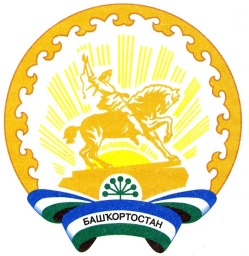 Республика БашкортостанСовет сельского поселения Уршакский сельсовет муниципального районаАургазинский район453477, Аургазинский район, с.Староабсалямово. Тел. 2-71-31Председатель Совета муниципального района Аургазинский районРеспублики Башкортостан _____________ / Худайбердин М.Ш. «____» ноября 2017 г.М.П.Глава сельского поселения Уршакский сельсовет муниципального района Аургазинский район Республики Башкортостан____________/ Абдрахманов Р.И.«____» ноября 2017 г.М.П.№ п/пИдентификационный номер                         Наименование автомобильной дорогиНаименование участка автомобильной дороги   (адрес), год вводаЭксплуатационные километры по техплану и свид-вуКатегория дорогиПротяженность, кмПротяженность, кмПротяженность, км№ п/пИдентификационный номер                         Наименование автомобильной дорогиНаименование участка автомобильной дороги   (адрес), год вводаЭксплуатационные километры по техплану и свид-вуКатегория дорогиВсегоВ том числеВ том числе№ п/пИдентификационный номер                         Наименование автомобильной дорогиНаименование участка автомобильной дороги   (адрес), год вводаЭксплуатационные километры по техплану и свид-вуКатегория дорогиВсеготвердым покрытиемиз них    асфальто-бетоном1234578910180-205 ОП МР 80-564с.  Староабсалямово, ул. Энергетиковс.  Староабсалямово, ул. Энергетиков0,200V0,2000,2000,000280-205 ОП МР 80-565с.  Староабсалямово, ул. Ленина с д.№75 по д. №100, с д.№58 по д.№62**с.  Староабсалямово, ул. Ленина с д.№75 по д. №100, с д.№58 по д.№62**0,528V0,5280,5280,528380-205 ОП МР 80-566с.  Староабсалямово,                                 ул. Коммунистическая**с.  Староабсалямово,                                                        ул. Коммунистическая0,786V0,7860,7860,786480-205 ОП МР 80-567с.  Староабсалямово, ул. Чапаева**с.  Староабсалямово, ул. Чапаева0,698V0,6980,6980,698580-205 ОП МР 80-568с.  Староабсалямово, ул. Пушкина**с.  Староабсалямово, ул. Пушкина0,782V0,7820,7820,782680-205 ОП МР 80-569с.  Староабсалямово, ул. Тукаевас.  Староабсалямово, ул. Тукаева0,280V0,2800,2800,000780-205 ОП МР 80-570с.  Староабсалямово, ул. Полеваяс.  Староабсалямово, ул. Полевая0,200V0,2000,2000,000880-205 ОП МР 80-571д.  Курманаево, ул. Полеваяд.  Курманаево, ул. Полевая0,380V0,3800,3800,000980-205 ОП МР 80-572д.  Курманаево, ул. Фрунзед.  Курманаево, ул. Фрунзе0,260V0,2600,2600,0001080-205 ОП МР 80-573д.  Курманаево, ул. Речнаяд.  Курманаево, ул. Речная0,150V0,1500,1500,0001180-205 ОП МР 80-574д.  Курманаево, ул. Ленинад.  Курманаево, ул. Ленина0,460V0,4600,4600,0001280-205 ОП МР 80-575д.  Курманаево, ул. Нагорнаяд.  Курманаево, ул. Нагорная0,360V0,3600,3600,0001380-205 ОП МР 80-576д.  Курманаево, ул. Мельничнаяд.  Курманаево, ул. Мельничная0,200V0,2000,2000,0001480-205 ОП МР 80-577д.  Курманаево, ул. Мирад.  Курманаево, ул. Мира0,480V0,4800,4800,0001580-205 ОП МР 80-578д.  Курманаево, ул. Школьнаяд.  Курманаево, ул. Школьная0,670V0,6700,6700,0001680-205 ОП МР 80-579д.  Курманаево, ул. Гоголяд.  Курманаево, ул. Гоголя0,330V0,3300,3300,0001780-205 ОП МР 80-580д.  Курманаево, ул. Пушкинад.  Курманаево, ул. Пушкина0,400V0,4000,4000,0001880-205 ОП МР 80-581д.  Курманаево, ул. Тукаевад.  Курманаево, ул. Тукаева0,430V0,4300,4300,0001980-205 ОП МР 80-582д.  Курманаево, ул. Садоваяд.  Курманаево, ул. Садовая0,215V0,2150,2150,0002080-205 ОП МР 80-583д.  Старотимошкино, ул. Гагаринад.  Старотимошкино, ул. Гагарина1,062V1,0621,0620,0002180-205 ОП МР 80-584д.  Старотимошкино, ул. Луговаяд.  Старотимошкино, ул. Луговая0,250V0,2500,2500,0002280-205 ОП МР 80-585д.  Субхангулово, ул. Ленинад.  Субхангулово, ул. Ленина0,733V0,7330,7330,0002380-205 ОП МР 80-586д.  Субхангулово, ул. Молодежнаяд.  Субхангулово, ул. Молодежная0,630V0,6300,6300,0002480-205 ОП МР 80-587д.  Надеждино, ул. Ленинад.  Надеждино, ул. Ленина0,870V0,8700,8700,0002580-205 ОП МР 80-588д.  Надеждино, ул. Школьнаяд.  Надеждино, ул. Школьная0,405V0,4050,4050,0002680-205 ОП МР 80-589д.  Чулпан, ул. Леснаяд.  Чулпан, ул. Лесная1,024V1,0241,0240,0002780-205 ОП МР 80-590д.  Хасаново, ул. Озернаяд.  Хасаново, ул. Озерная0,360V0,3600,3600,000Итого13,14313,14313,1432,794